ToThe sponsorDr.Arup Dutta         Sub: Thanks giving letterSir,       I am Debalina Bairagi.I live in Bijoynagar near to joynagar .Presently ,I am preparing for NEET 2024 .After passing my HS exam in 2022 l decided to give partial drop for NEET 2023 so I took admission in B.Sc honours(Zoology) in DCH College besides NEET preparetion.But after some time with permission of my parents I decided to focus  only for NEET 2023 so I did not give B.Sc exams.                       Recently , I appeared in NEET 2023 and I got 404 marks out of 720 which is not enough to get selected in MBBS as you know.So now , I take a complete drop for NEET 2024 .                 However, I would like to express my hearty gratitude to you .I am very grateful for the financial contribution you have made in support of my education .                         Sir, I give you a very big thanks to you for your encouragement.                                              Yours faithfully                                            Debalina BairagiThu, Jul 27, 10:04 AM (2 days ago)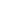 